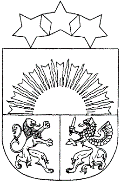 BALVU NOVADA PAŠVALDĪBABALVU NOVADA DOMEReģ.Nr.90009115622, Bērzpils iela 1A, Balvi, Balvu novads, LV-4501, tālrunis +371 64522453 fakss+371 64522453, e-pasts: BalvosAPSTIPRINĀTS ar Balvu novada domes2022.gada 6.maijalēmumu (prot. Nr.12., 4.§)BALVU NOVADA BĒRNU UN JAUNIEŠUVASARAS NOMETŅU PROJEKTU KONKURSA NOLIKUMSIzdots saskaņā ar likuma „Par pašvaldībām” 12.pantu,15. panta 4., 5. un 6. apakšpunktu,Ministru kabineta 2009.gada 1.septembra noteikumiem Nr.981 “Bērnu nometņu organizēšanas un darbības kārtība”Vispārīgie noteikumiNolikums nosaka kārtību, kādā Balvu novada  pašvaldībā (turpmāk – Pašvaldība) tiek iesniegti un izvērtēti projektu konkursa pieteikumi bērnu un jauniešu nometņu organizēšanai izglītojamo vasaras brīvlaikā (turpmāk – Konkursa pieteikums) un kā Pašvaldība piešķir finansējumu bērnu un jauniešu vasaras nometņu organizēšanai Pašvaldības administratīvajā teritorijā dzīvesvietu deklarējušiem bērniem un jauniešiem.Konkursa pieteikumus vērtē un atbalstāmos Konkursa pieteikumus nosaka ar Pašvaldības izpilddirektora rīkojumu izveidota Konkursa komisija (turpmāk – Komisija).Finansējums atbalstītajiem Konkursa pieteikumiem tiek piešķirts Balvu novada pašvaldības budžeta līdzekļu ietvaros, ievērojot šajā nolikumā noteikto kārtību.Konkurss ir atklāts, tajā var piedalīties jebkura valsts un pašvaldības institūcija, juridiska un fiziska persona, kura normatīvajos aktos noteiktā kārtībā ir reģistrēta komercreģistrā kā individuālais komersants vai saimnieciskās darbības veicējs, nevalstiskā organizācija, iesniedzot Konkursa pieteikumu (turpmāk – Pretendents).Konkursu organizē Balvu novada Izglītības pārvalde (turpmāk – Izglītības pārvalde). Informācija par Konkursu tiek publicēta Pašvaldības tīmekļvietnē www.balvi.lv, nosakot Konkursa pieteikumu iesniegšanas termiņu. Konkursa nolikums ar pielikumiem ir pieejams Pašvaldības tīmekļvietnē www.balvi.lv . Konkursa mērķis un uzdevumsKonkursa mērķis ir nodrošināt bērnu un jauniešu nometņu norisi izglītojamo vasaras brīvlaikā, lai veicinātu to pieejamību, tādējādi sniedzot atbalstu bērniem un jauniešiem prasmju un kompetenču apguvē, viņu labsajūtas un socializēšanās sekmēšanā, spēju un talantu izkopšanā, veselīga dzīvesveida veicināšanā.Konkursa uzdevums ir rosināt valsts un pašvaldību institūciju, fizisko un juridisko personu, nevalstisko organizāciju iniciatīvu bērnu un jauniešu nometņu izglītojamo vasaras brīvlaikā organizēšanā, un Konkursa kārtībā noteikt atbalstāmos Konkursa pieteikumus, lai nodrošinātu bērniem un jauniešiem pieejamas un interesēm atbilstošas vasaras nometnes (turpmāk – Nometne).Nometnes dalībnieku mērķgrupa un nosacījumi nometnes īstenošanaiNometnes dalībnieku mērķgrupa – bērni un jaunieši no 6 līdz 18 gadiem (ieskaitot) un ir Balvu novada izglītības iestāžu audzēkņi vai Balvu novadā deklarētie iedzīvotāji.Nometnes veids – dienas nometne vai diennakts nometne. Nometnes var tikt organizētas gan iekštelpās, gan ārpus telpām.Nometnes norises laiks -  jūnijs, jūlijs, augusts.Nometņu īstenošanas laiks – līdz kārtējā gada 31.augustam.Dienas Nometnes darbības ilgums ir vismaz 5 dienas un nometnes programmas ilgums ir vismaz 5 stundas dienā.Diennakts Nometnes darbības ilgums ir vismaz 5 diennaktis.Minimālais nometnes dalībnieku skaits grupā –  15 dalībnieki, maksimālais – atbilstoši spēkā esošiem noteikumiem par epidemioloģisko drošību. Nometnēs piedalās nemainīga dalībnieku grupa. Nometnēs pieļaujama vairāku grupu darbība, ja tiek veikti visi nepieciešamie epidemioloģiskās drošības pasākumi.Nometnei jābūt reģistrētai un saskaņotai bērnu nometņu datu bāzē www.nometnes.gov.lv.Organizējot nometni, jāievēro Ministru kabineta 2021.gada 28.septembra noteikumos Nr.662 “Epidemioloģiskās drošības pasākumi Covid-19 infekcijas izplatības ierobežošanai” (https://likumi.lv/ta/id/315304-epidemiologiskas-drosibas-pasakumi-covid-19-infekcijas-izplatibas-ierobezosanai) (turpmāk – Noteikumi Nr.662) noteiktās prasības un VISC sadarbībā ar Veselības ministriju, Izglītības un zinātnes ministriju, Slimību profilakses un kontroles centru izstrādātās vadlīnijas piesardzības pasākumiem bērnu nometņu organizētājiem (https://nometnes.gov.lv/lapa).Pretendentam jāatbilst Ministru kabineta 2009.gada 1.septembra noteikumos Nr.981 “Bērnu nometņu organizēšanas un darbības kārtība” (turpmāk – Noteikumi Nr.981) noteiktajām prasībām.Konkursa pieteikumu iesniegšanaPretendents līdz kārtējā gada 15.maijam iesniedz Izglītības pārvaldei Konkursa pieteikumu (1.pielikums) un šādus dokumentus: nometnes izmaksu tāmi un finanšu piedāvājumu (2.pielikums); nometnes vadītāja apliecības kopiju; nometnes vadītāja un nometnes darbībā iesaistīto speciālistu CV; Noteikumos Nr.981 noteiktos dokumentus.Pretendents Konkursa pieteikumu iesniedz klātienē Balvu novada Izglītības pārvaldē Bērzpils ielā 1A, Balvos, Balvu novadā, LV-4501 vai valsts pārvaldes pakalpojumu portālā www.latvija.lv, izmantojot Izglītības pārvaldes oficiālo e-adresi, vai ar drošu e-parakstu parakstītu iesniegumu, nosūtot uz e-elektronisko pasta adresi izglparvalde@balvi.lv  Ja pieteikums tiek iesniegts klātienē, tad uz slēgtas aploksnes jābūt norādei “Balvu novada bērnu un jauniešu nometņu projektu konkursam”, papildus uz aploksnes norādot Pretendenta nosaukumu vai vārdu, uzvārdu.Saņemot Konkursa pieteikumus, Izglītības pārvalde tos reģistrē iesniegšanas secībā, norādot Pretendenta nosaukumu vai vārdu un uzvārdu, saņemšanas datumu un laiku.Pretendents sagatavo Konkursa pieteikumu latviešu valodā.Konkursa pieteikums, kas iesniegts pēc Konkursa publikācijā un nolikuma 18.punktā noteiktā termiņa, netiek izskatīts.Pretendenta Konkursam iesniegtos dokumentus Izglītības pārvalde atpakaļ neizsniedz.V. Komisija, tās tiesības un pienākumiKonkursa pieteikumus vērtē Komisija, kas darbojas saskaņā ar šo nolikumu.Komisijas sastāvā ir 5 (pieci) komisijas locekļi. Komisija ir lemttiesīga, ja sēdē piedalās ne mazāk kā 3 (trīs) no Komisijas locekļiem. Ja sēdē nepiedalās Komisijas priekšsēdētājs, tad komisijas priekšsēdētāja pienākumus pilda Komisijas priekšsēdētāja vietnieks.Komisijas lēmumi tiek pieņemti Komisijas sēdes laikā, atklāti balsojot. Lēmums tiek atzīts par pieņemtu, ja par to balsojis klātesošo Komisijas locekļu vairākums. Balsīm sadaloties vienādi, izšķirošā ir Komisijas priekšsēdētāja vai Komisijas priekšsēdētāja vietnieka (ja sēdē nepiedalās Komisijas priekšsēdētājs) balss.Izglītības pārvalde nodrošina Komisijas sēžu protokolēšanu. Protokolu paraksta visi Komisijas locekļi, kas piedalās sēdē, un Komisijas sekretārs, ko nosaka ar Izglītības pārvaldes vadītāja rīkojumu.Konkursa pieteikumi tiek izskatīti divu darba dienu laikā pēc konkursa pieteikumu iesniegšanas termiņa beigām. Pieteikumi tiek izskatīti to iesniegšanas secībā. Komisijas sēdes protokolā par katru iesniegto Konkursa pieteikumu tiek norādītas šādas ziņas – Pretendents, Nometnes nosaukums, Nometnes īstenošanas laiks, Nometnes finanšu piedāvājums.Komisijas kompetencē ir: izvērtēt Konkursa pieteikumus, noteikt atbalstāmos Konkursa pieteikumus un to īstenošanai piešķiramo finansējuma apjomu; lūgt Pretendentam precizēt Konkursa pieteikumā ietverto informāciju, ja tas nepieciešams iesniegto Konkursa pieteikumu vērtēšanai, norādot termiņu, līdz kuram iesniedzams precizējums; veikt aritmētisko kļūdu labojumus Konkursu pieteikumos, saskaņojot to ar Pretendentu; nepieciešamības gadījumā pieaicināt Komisijas darbā atbilstošus speciālistus atzinuma sniegšanai; pieņemt lēmumu par atbalstāmajiem Konkursa pieteikumiem ne vēlāk kā 2 (divu) darba dienu laikā pēc Konkursa pieteikumu iesniegšanas termiņa beigām; informēt Pretendentu par lēmumu 2 (divu) darba dienu laikā pēc lēmuma pieņemšanas; sagatavot informāciju par atbalstītajiem Konkursa pieteikumiem publicēšanai Pašvaldības tīmekļvietnē www.balvi.lv;veikt citas darbības atbilstoši nolikumam.Pirms Konkursa pieteikumu atvēršanas, katrs Komisijas loceklis paraksta apliecinājumu, ka nav personīgi ieinteresēts kādā no iesniegtajiem Konkursa pieteikumiem.Ja Komisijas loceklis, vērtējot Konkursa pieteikumu konstatē, ka ir personīgi ieinteresēts kādā no iesniegtajiem Konkursa pieteikumiem un Konkursa pieteikuma izskatīšanā, Komisijas loceklis par to informē pārējos Komisijas locekļus un nepiedalās attiecīgā Konkursa pieteikuma tālākā izvērtēšanā un lēmuma pieņemšanā.Komisijas sēdes notiek bez Pretendentu klātbūtnes.VI.	 Konkursa pieteikumu vērtēšanas kārtība un kritērijiKonkursa pieteikumi tiek vērtēti, ņemot vērā administratīvos un kvalitatīvos kritērijus.Konkursa pieteikumu vērtēšanas administratīvie kritēriji: Konkursa pieteikums; Nometnes izmaksu tāme un finanšu piedāvājums; Nometnes izvērsts apraksts; Nometnes vadītāja un citu iesaistīto speciālistu CV; Nometnes īstenošanas vieta – Pašvaldības administratīvā teritorija vai citas pašvaldības.Konkursa pieteikumu vērtēšanas kvalitatīvie kritēriji: atbilstība Konkursa mērķim; aktivitāšu plānojums un sasniedzamais rezultāts; radošums un inovācijas metodēs un formās; materiāli tehniskās bāzes nodrošinājums; pašvaldības bērnu un jauniešu iesaistīšana; nometnes veids.Ja Konkursa pieteikums neatbilst kādam no nolikuma 35.punktā minētajiem kritērijiem, Pretendents no tālākas dalības Konkursā tiek izslēgts.Ja Konkursa pieteikums atbilst visiem nolikuma 35.punktā minētajiem kritērijiem, tad Komisija vērtē Konkursa pieteikumu saskaņā ar nolikumā noteiktajiem kvalitatīvajiem vērtēšanas kritērijiem.Konkursa pieteikumu vērtēšana notiek, katram Komisijas loceklim atsevišķi aizpildot Konkursa pieteikumu vērtēšanas tabulu (3.pielikums).Komisija Konkursam piešķirtā finansējuma ietvaros atbalsta Konkursa pieteikumus, kas ieguvuši augstāko novērtējumu.Konkursa pieteikums netiek izskatīts, ja: tas iesniegts pēc publikācijā un nolikumā noteiktā termiņa; nav pievienoti visi nolikumā noteiktie dokumenti vai pievienotie dokumenti nesatur pieprasīto informāciju;VII. Finansējuma piešķiršanas kārtība un līguma slēgšanaKatru gadu projekta kopējais finansējums tiek noteikts, apstiprinot pašvaldības kārtējā gada budžetu.Nometnes īstenošanai piešķirtais finansējums var tikt izmantots tikai nolikuma 12.punktā noteiktajā nometņu īstenošanas laikā.Līdzfinansējums tiek piešķirts atbilstoši nometnes dalībnieku skaitam. Samaksa nometnes personālam tiek veikta, ņemot vērā nostrādāto stundu skaitu un ievērojot Ministru kabineta 2016.gada 5.jūlija noteikumos Nr.445 “Pedagogu darba samaksas noteikumi” noteikto darba algas likmi. Samaksa nometnes personālam nevar pārsniegt 25% no pašvaldības piešķirtā finansējuma.Projekta pieteicējs garantē līdzfinansējumu (vecāku dalības maksa) ne mazāku kā 10% no  nometnes kopējām izmaksām, izņemot darba nometnes.Finansējums tiek piešķirts uz līguma pamata starp Izglītības pārvaldi un Pretendentu (turpmāk – Nometnes organizētājs), kura iesniegto Konkursa pieteikumu atbalstīja Komisija. Līgumam tiek pievienots nometnes dalībnieku saraksts (5.pielikums) un atskaites veidlapa (4.pielikums). Finansējuma summa tiek precizēta, ņemot vērā nometnes dalībnieku skaitu, bet nepārsniedzot Konkursa pieteikumā norādīto kopējo nometnes izmaksu summu un līgumcenu. Pretendents, ar kuru tiek slēgts līgums, pirms līguma noslēgšanas iesniedz precizētu Nometnes izmaksu tāmi, kas tiek pievienota līguma pielikumā un ir neatņemama tā sastāvdaļa.Viens nometņu organizētājs var īstenot vairākas nometnes.Nometnes organizētāja pienākums ir sniegt Izglītības pārvaldei rakstisku atskaiti (4.pielikums) par nometnes norisi un piešķirtā finansējuma izlietojumu.VIII. Pretendenta tiesības un pienākumiPretendents ir atbildīgs par Konkursa pieteikumā un citos iesniedzamajos dokumentos ietvertās informācijas patiesumu.Pretendents ir tiesīgs pirms Konkursa pieteikuma iesniegšanas termiņa beigām grozīt vai atsaukt iesniegto Konkursa pieteikumu, rakstiski par to informējot Izglītības pārvaldi.IX.	Nometnes īstenošanas kontroleIzglītības pārvaldei ir tiesības veikt nometnes darbības izpildes kontroli nometnes īstenošanas laikā. Ja nometne netiek īstenota nolikumā noteiktajā termiņā un atbilstoši Konkursa pieteikumam vai tiek konstatēti finanšu pārkāpumi, Komisija pieņem lēmumu, ka Nometnes organizētājs tam piešķirto finansējumu daļēji vai pilnībā atgriež Pašvaldībai.Domes priekšsēdētājs                                                                                               S.Maksimovs1.pielikumsBalvu novada bērnu un jauniešu vasaras nometņu projektu konkursa nolikumamPieteikumsBalvu novada bērnu un jauniešu vasaras nometņu projektu konkursam Nometnes nosaukums       ______________________________________________________________________________Ziņas par nometnes organizētājuJuridiskas personas vai institūcijas nosaukums, nodokļu maksātāja reģistrācijas Nr., bankas konts, pārstāvis un pārstāvības tiesiskais pamats____________________________________________________________________________________________________________________________________________________________Fiziskas personas vārds, uzvārds, personas kods, bankas konts____________________________________________________________________________________________________________________________________________________________Organizētāja adrese, kontakttālrunis, elektroniskais pasts________________________________________________________________________________________________________________________________________________Nometnes vadītāja vārds, uzvārds, kontakttālrunis, apliecības numurs, izdošanas datums____________________________________________________________________________________________________________________________________________________________Nometnes darbības laiks no ____________________ līdz ________________________Nometnes darbības vieta: ________________________________________________________Nometnes veids: ________________________________________________________________Nometnes dalībnieku skaits un vecums _____________________________________________Nometnes programmas apraksts 7.1.	Mērķi, uzdevumi un pamatojums______________________________________________________________________________________________________________________________________________________________________________________________________________________________________________________7.2.	Plānotās aktivitātes katrai nometnes dienai:______________________________________________________________________________________________________________________________________________________________________________________________________________________________________________________7.3.	Sasniedzamie rezultāti:______________________________________________________________________________________________________________________________________________________________________________________________________________________________________________________Nometnes organizētāja iepriekšēja pieredze nometņu organizēšanā:ir 			nav Apliecinu: savu dalību Balvu novada bērnu un jauniešu vasaras nometņu projektu konkursā;  ka nometne paredzēta bērniem un jauniešiem no 6 līdz 18 gadiem (ieskaitot) un tie ir Balvu novada    izglītības iestāžu audzēkņi vai Balvu novadā deklarētie iedzīvotāji; man ir skaidras un saprotamas manas tiesības un pienākumi, kas noteikti Konkursa nolikumā un normatīvajos aktos; esmu iepazinies/-usies ar Konkursa nolikumu, atzīstu to par pareizu, saprotamu un atbilstošu; visas konkursa pieteikumā sniegtās ziņas par pretendentu un tā piedāvājumu ir patiesas; esmu informēts/-ta par personas datu apstrādi atbilstoši Datu Regulai Nr.2016/679 un Balvu novada domes Privātuma politikai (https://www.balvi.lv/lv/pasvaldiba/par-pasvaldibu/datu-aizsardziba/)Pielikumā (atzīmēt atbilstošo ar X):______________________________________________________________________	Datums			Paraksts			AtšifrējumsPieteikumā iekļauto personas datu apstrādes pārzinis ir Balvu novada pašvaldība, reģistrācijas Nr. 90009115622, juridiskā adrese: Bērzpils iela 1a, Balvi, Balvu novads, LV-4501, kas veic datu apstrādi pieteikumā norādītajam mērķim.Jebkurus fizisko personu datus Balvu novada pašvaldība apstrādā atbilstoši  2022.gada 21.februāra Balvu novada pašvaldības noteikumiem Nr.4/2022 “Balvu novada pašvaldības personas datu apstrādes noteikumi” un  Eiropas Parlamenta un Padomes regulai Nr.2016/679 par fizisku personu aizsardzību attiecībā uz personas datu apstrādi un šādu datu brīvu apriti un ar ko atceļ Direktīvu 95/46/EK (turpmāk tekstā Vispārīgā datu aizsardzības regula) 6.panta  pirmās daļas c) punkta pamatu, kas nosaka ,ka datu apstrāde ir likumīga ja, apstrāde ir vajadzīga, lai izpildītu uz pārzini attiecināmu juridisku pienākumu. 2.pielikumsBalvu novada bērnu un jauniešu vasaras nometņu projektu konkursa nolikumamBalvu novada bērnu un jauniešu vasaras nometnes “nosaukums” izmaksu tāme un finanšu piedāvājums*Tāmi var papildināt arī ar citām sadaļām, ja tādas ir nepieciešamasŅemot vērā plānotās izmaksas Konkursa Pretendents izskata šādu finanšu piedāvājumu:* Piedāvātā līgumcena tiek aprēķināta – vidējās izmaksas dienā vienam dalībniekam reizinot ar plānoto dalībnieku skaitu un plānoto nometnes ilgumu dienās.________________________		____________________	_____________________(Parakstiesīgās personas amats)		(Personiskais paraksts)		(Paraksta atšifrējums)Pieteikums sagatavotsun parakstīts		_______________________ 202__.gada “____”._______________			(Pieteikums sastādīšanas vieta)3.pielikumsBalvu novada bērnu un jauniešu vasaras nometņu projektu konkursa nolikumamKonkursa pieteikumu vērtēšanas tabulaPretendents: _____________________________________________________________Nometnes nosaukums:_____________________________________________________Administratīvie vērtēšanas kritēriji   Konkursa pieteikums atbilst nolikumam;   Konkursa pieteikums neatbilst nolikumam, Pretendents no tālākas dalības konkursā tiek izslēgts.Kvalitatīvie vērtēšanas kritērijiVērtējumu veica: ______________________________________________________________________________________________________________________________________________________	Datums			Paraksts			AtšifrējumsIegūto punktu skaits: ___________________Komisijas sekretārs:___________________________________________________________________________	Datums			Paraksts			Atšifrējums4.pielikumsBalvu novada bērnu un jauniešu vasaras nometņu projektu konkursa nolikumam_____________________________________(fiziskas personas vārds uzvārds, personas kods/Juridiskas personas nosaukums, reģistrācijas Nr.)_____________________________________(adrese, tālrunis)ATSKAITEpar īstenoto Balvu novada bērnu un jauniešu vasaras nometņu projektu __________________________________________________________________________(nometnes nosaukums)Īss nometnes saturiskais raksturojums____________________________________________________________________________________________________________________________________________________________________________________________________________________________________________________________________________________________________________Nometnes dalībnieku mērķgrupas raksturojums:_________________________________________________________________________________________________________________________________________________________________________________________________________________________________Kādas prasmes tika uzlabotas nometnē (atzīmēt no izvēlnes)Nometnes norises laiks no ____________________ līdz ________________________Nometnes ilgums dienās: ______________Dalībnieku skaits nometnē saskaņā ar noslēgtajiem līgumiem starp nometnes organizētāju un dalībnieku likumiskajiem pārstāvjiem: _________________________Par izlietoto finansējumu:Pavisam izlietoti:EUR _______________ (________________________________________________)Pielikumā attaisnojošo finanšu dokumentu kopijas uz _____________________ lapām.Nometnes organizētājs: ____________________________________________________					(paraksts, paraksta atšifrējums, amats)Datums ________________________Atskaiti pieņēma: ______________________________________________________________		              Vārds, uzvārds, amats, paraksts		                datums5.pielikumsBalvu novada bērnu un jauniešu vasaras nometņu projektu konkursa nolikumamBalvu novada bērnu un jauniešu vasaras nometnes “nosaukums” dalībnieku sarakstsNometnes organizētājs: ____________________________________________________					(paraksts, paraksta atšifrējums, amats)Datums ________________________1.Apliecības par nometņu vadītāju kursu programmas apguvi kopija2.Nometnes izmaksu tāme 3.Nometnes vadītāja un citu iesaistīto speciālistu CV4.Valsts ugunsdzēsības un glābšanas dienesta atzinums par nometnes vietas atbilstību ugunsdrošības prasībām. Nometnei ārpus telpām atzinums nav nepieciešams5.Veselības inspekcijas atzinums. Nometnei ārpus telpām atzinums nav nepieciešams6.Dokuments, kas apliecina, ka dalībnieku ēdināšanas pakalpojums reģistrēts Pārtikas un veterinārajā dienestāNr.p.k.Izdevumu pozīcijaPlānotās izmaksas(euro) 1.Nometnes personāla darba samaksa2.Darba devēja sociālais nodoklis3.Nodarbībām nepieciešamie materiāli un kancelejas preces4.Transporta pakalpojumi5.Telpu, aprīkojuma un teritorijas noma6.Saimniecības preces, t.sk. dezinfekcijas līdzekļi, higiēnas preces  7.Dalībnieku ēdināšana8.Medikamenti9.Mazvērtīgais inventārs (spēles u.c.)10.Citi izdevumi (atšifrēt)*IZMAKSAS KOPĀ (t. sk. nodokļi)IZMAKSAS KOPĀ (t. sk. nodokļi)Vidējās izmaksas (t.sk. nodokļi) vienam dalībniekamVidējās izmaksas (t.sk. nodokļi) vienam dalībniekamVidējās izmaksās dienā (t.sk. nodokļi) vienam dalībniekamVidējās izmaksās dienā (t.sk. nodokļi) vienam dalībniekamKonkursa priekšmetsKonkursa priekšmetsBalvu novada bērnu un jauniešu vasaras nometņu projektu konkurssPiedāvātā līgumcena*, EUR bez PVNBalvu novada bērnu un jauniešu vasaras nometņu projektu konkurssNr.p.k.KritērijsAtbilstNeatbilst1.Konkursa pieteikums2.Nometnes izmaksu tāme3.Nometnes izvērsts apraksts4.Nometnes vadītāja un darbinieku CV5.Nometnes īstenošanas vieta atbilstoši nolikumamNr.p.k.KritērijiSkaidrojumsPunktiVērtējums1.Atbilstība konkursa mērķimKonkursa pieteikumā plānotā nometnes programma atbilst Konkursa mērķim un nolikuma nosacījumiem. 11.Atbilstība konkursa mērķimKonkursa pieteikumā plānotā nometnes programma neatbilst Konkursa mērķim un nolikuma nosacījumiem.02.Aktivitāšu plānojums un sasniedzamais rezultātsKonkursa pieteikumā plānotā nometnes programma ir integrējoša, attīsta bērnu un jauniešu izaugsmi, pilnveidojot viņiem nepieciešamās dzīves prasmes un iemaņas, socializēšanos, labizjūtu, veido pilsonisko apziņu, veicina piederību pašvaldībai, izmantojot daudzveidīgas sadarbības formas, plānota iesaiste sabiedriski lietderīgos pasākumos, plānots iesaistīt sociālā riska grupu bērnus un jauniešus vai bērnu un jauniešus ar speciālajām vajadzībām, nometnes dalībniekiem piedāvātas iespējas iegūt jaunas zināšanas dažādās jomās, attīstīt spējas un talantus interešu izglītības un profesionālās ievirzes izglītības jomās; aktivitātes plānotas plašai mērķauditorijai.22.Aktivitāšu plānojums un sasniedzamais rezultātsKonkursa pieteikumā plānotā nometnes programma attīsta bērnu un jauniešu izaugsmi, tomēr plānotas tikai šaurai mērķauditorijai, nav plānots iesaistīt sociālā riska grupu bērnus un jauniešus, izmantot daudzveidīgas sadarbības formas.12.Aktivitāšu plānojums un sasniedzamais rezultātsKonkursa pieteikumā plānotā nometnes programma neveicina bērnu un jauniešu labizjūtu un dažādu prasmju apguvi, spēju un talantu izkopšanu.03.Radošums un inovācijas metodēs un formāsNometnes dalībniekiem ir daudzpusīgas iespējas – plānota dalība radošās darbnīcās, spēlēs un rotaļās, iespējas sportot, doties izzinošās ekskursijās, kas aizraujošā veidā papildina bērnu un jauniešu zināšanas dažādās jomās. Plānota daudzpusīgu darba metožu izmantošana, akcentējot interaktīvās, projektu grupu un sadarbības pedagoģijas metodes.23.Radošums un inovācijas metodēs un formāsKonkursa pieteikumā plānotā nometnes programma ir radošs, tomēr tajā nav plānots izmantot daudzpusīgas metodes.13.Radošums un inovācijas metodēs un formāsKonkursa pieteikumā plānotā nometnes programma ir vienveidīga, tajā trūkst radošuma, jaunu metožu pielietošana nav plānota.04.Materiāli tehniskās bāzes nodrošinājums Konkursa pieteikumā plānotai nometnes programmai  ir labs materiāli tehniskās bāzes nodrošinājums, tas atbilst plānotajam nometnes konceptuālajam saturam, ir priekšnoteikumi atbilstošiem sadzīves apstākļiem un sanitārajām normām. 24.Materiāli tehniskās bāzes nodrošinājums Konkursa pieteikumā plānotai nometnes programmai  materiāli tehniskais nodrošinājums daļēji nodrošina īstenojamo aktivitāšu vajadzības.14.Materiāli tehniskās bāzes nodrošinājums Konkursa pieteikumā plānotai nometnes programmai ir nepietiekams materiāli tehniskais nodrošinājums.0Mācību saturā balstītu tēmu apguve, piemēram, dabaszinību, vēstures, valodu nometnes u.tml.Spēju un talantu izkopšana interešu izglītības un profesionālās ievirzes izglītības jomās (mākslā, mūzikā, dejā, sportā, tehniskajā jaunradē u.c.), kā arī līdzdalība Dziesmu un deju svētku tradīcijas  saglabāšanas procesāCaurviju prasmju un komunikācijas, saskarsmes, komandas darba, līderu prasmju, problēmu risināšanas un sociāli emocionālo prasmju pilnveideFizisko aktivitāšu un veselīga dzīves veida paradumu veidošanaMācību saturā balstītu tēmu apguve, piemēram, dabaszinību, vēstures, valodu nometnes u.tml.Spēju un talantu izkopšana interešu izglītības un profesionālās ievirzes izglītības jomās (mākslā, mūzikā, dejā, sportā, tehniskajā jaunradē u.c.), kā arī līdzdalība Dziesmu un deju svētku tradīcijas  saglabāšanas procesāCaurviju prasmju un komunikācijas, saskarsmes, komandas darba, līderu prasmju, problēmu risināšanas un sociāli emocionālo prasmju pilnveideFizisko aktivitāšu un veselīga dzīves veida paradumu veidošanaIzmaksas atlīdzībai no piešķirtā finansējuma(euro)Izmaksas precēm un pakalpojumiem no piešķirtā finansējuma(euro)Izmaksas kopā (atlīdzībai, precēm un pakalpojumiem) no piešķirtā finansējuma(euro)Vidējās izmaksas uz vienu dalībnieku vienā dienā no piešķirtā finansējuma(euro)Ņemot vērā, ka piešķirtais finansējums nav attiecināts par nometnes kavējuma dienām neattaisnotu iemeslu dēļNr.p.k.Dalībnieka vārds, uzvārdsDalībnieka dzimšanas datiDalībniekadeklarētā dzīvesvietas adreseLikumiskā pārstāvja vārds, uzvārds, tel. Nr.Likumiskā pārstāvja iesnieguma nometnes organizētājamreģ. Nr. un datums